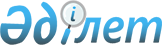 О внесении изменений в решение Бокейординского районного маслихата от 22 декабря 2010 года № 26-1 "О бюджете Бокейординского района на 2011-2013 годы"
					
			Утративший силу
			
			
		
					Решение Бокейординского районного маслихата Западно-Казахстанской области от 14 ноября 2011 года № 32-1. Зарегистрировано Департаментом юстиции Западно-Казахстанской области 23 ноября 2011 года № 7-4-120. Утратило силу - решением Бокейординского районного маслихата Западно-Казахстанской области от 23 января 2012 года № 1-4      Сноска. Утратило силу - Решением Бокейординского районного маслихата Западно-Казахстанской области от 23.01.2012 № 1-4      В соответствии с Бюджетным кодексом Республики Казахстан от 4 декабря 2008 года и Законом Республики Казахстан от 23 января 2001 года "О местном государственном управлении и самоуправлении в Республике Казахстан", руководствуясь решением Западно-Казахстанского областного маслихата "О внесении изменений и дополнений в решение Западно-Казахстанского областного маслихата от 13 декабря 2010 года № 28-2 "Об областном бюджете на 2011-2013 годы" от 3 ноября 2011 года № 35-2 Бокейординский районный маслихат РЕШИЛ:



      1. Внести в решение сессии Бокейординского районного маслихата "О бюджете Бокейординского района на 2011-2013 годы" от 22 декабря 2010 года № 26-1 (зарегистрированный в Реестре государственной регистрации нормативно-правовых актов за № 7-4-114, опубликованное 11-17 января 2011 года в газете "Орда жұлдызы" № 3) следующие изменения:



      1) пункте 1:

      в подпункте 1):

      цифры "1 732 439" заменить цифрами "2 000 852";

      цифры "177 356" заменить цифрами "179 315";

      цифры "750" заменить цифрами "3 647";

      цифры "40" заменить цифрами "184";

      цифры "1 554 293" заменить цифрами "1 817 706";

      в подпункте 2) цифры "1 723 695" заменить цифрами "1 992 108";

      в подпункте 3):

      в поле "чистое бюджетное кредитование" цифру "27 786" заменить цифрами "58 002";

      в поле "бюджетные кредиты " цифру "27 786" заменить цифрами "58 002";

      в подпункте 5) цифры "-44 042" заменить цифрами "-74 258";

      в подпункте 6):

      финансирование дефицита (использование профицита) бюджета цифры

      "44 042" заменить цифрами "74 258"

      в поле "поступление займов" цифру "18 694" заменить цифрами "48 910";



      2) в пункте 3:

      цифры "260 311" заменить цифрами "553 940";

      в абзаце втором цифры "4 097" заменить цифрами "4 096";

      в абзаце четвертом цифры "3 846" заменить цифрами "3 228";

      в абзаце пятом цифры "3 675" заменить цифрами "1 475";

в абзаце шестом цифры "26 866" заменить цифрами "26 821";

      в абзаце седьмом цифры "3 038" заменить цифрами "5 282";

      в абзаце восьмом цифры "18 694" заменить цифрами "48 910";

      в абзаце девятом цифры "7 500" заменить цифрами "5 404";

      в абзаце одиннадцатом цифры "120 000" заменить цифрами "391 137";

      в абзаце тринадцатом цифры "5 008" заменить цифрами "0";



      3) приложение 1 к указанному решению изложить в новой редакции согласно приложению к настоящему решению.



      2. Настоящее решение вступает в силу 1 января 2011 года.      Председатель сессии              Е. Умурзаков

      Секретарь маслихата              Г. Бисекенова

Приложение

к решению Бокейординского

районного маслихата

№ 32-1 от 14 ноября 2011 годаПриложение № 1

к решению Бокейординского

районного маслихата

№ 26-1 от 22 декабря 2010 года Бюджет Бокейординского района на 2011 год
					© 2012. РГП на ПХВ «Институт законодательства и правовой информации Республики Казахстан» Министерства юстиции Республики Казахстан
				КатегорияКатегорияКатегорияКатегорияКатегорияСуммаКлассКлассКлассКлассСуммаПодклассПодклассПодклассСуммаСпецификаСпецификаСуммаНаименованиеСуммаІ. Доходы20008521000Налоговые поступления1793151100Подоходный налог757811120Индивидуальный подоходный налог757811300Социальный налог684041310Социальный налог684041400Hалоги на собственность318931410Hалоги на имущество230501430Земельный налог11891440Hалог на транспортные средства63541450Единый земельный налог13001500Внутренние налоги на товары, работы и услуги24301520Акцизы4101530Поступления за использование природных и других ресурсов9621540Сборы за ведение предпринимательской и профессиональной деятельности10581800Обязательные платежи, взимаемые за совершение юридически значимых действий и (или) выдачу документов уполномоченными на то государственными органами или должностными лицами8071810Государственная пошлина8072000Неналоговые поступления36472100Доходы от государственной собственности3052150Доходы от аренды имущества, находящегося в государственной собственности305221Поступления от реализации товаров (работ, услуг) государственными учреждениями, финансируемыми из государственного бюджета25822400Штрафы, пеня, санкции, взыскания, налагаемые государственными учреждениями, финансируемыми из государственного бюджета, а также содержащимися и финансируемыми из бюджета (сметы расходов) Национального Банка Республики Казахстан 5002410Штрафы, пеня, санкции, взыскания, налагаемые государственными учреждениями, финансируемыми из государственного бюджета, а также содержащимися и финансируемыми из бюджета (сметы расходов) Национального Банка Республики Казахстан, за исключением поступлений от организаций нефтяного сектора 5002600Прочие неналоговые поступления2602610Прочие неналоговые поступления2603000Поступления от продажи основного капитала1843300Продажа земли и нематериальных активов1843310Продажа земли1844000Поступления трансфертов 18177064220Трансферты из областного бюджета1817706Функциональная группаФункциональная группаФункциональная группаФункциональная группаФункциональная группаСуммаФункциональная подгруппаФункциональная подгруппаФункциональная подгруппаФункциональная подгруппаСуммаАдминистратор бюджетных программАдминистратор бюджетных программАдминистратор бюджетных программСуммаПрограммаПрограммаСуммаНаименованиеСуммаІІ. ЗАТРАТЫ1992108001000000000Государственные услуги общего характера142382001000000Представительные, исполнительные и другие органы, выполняющие общие функции государственного управления125544112000Аппарат маслихата района (города областного значения)10936001Услуги по обеспечению деятельности маслихата района (города областного значения)10936122000Аппарат акима района (города областного значения)44239001Услуги по обеспечению деятельности акима района (города областного значения)36375003Капитальные расходы государственных органов7864123000Аппарат акима района в городе, города районного значения, поселка, аула (села), аульного (сельского) округа70369001Услуги по обеспечению деятельности акима района в городе, города районного значения, поселка, аула (села), аульного (сельского) округа69869022Капитальные расходы500002000000Финансовая деятельность265459000Отдел экономики и финансов района (города областного значения)265003Проведение оценки имущества в целях налогообложения265009000000Прочие государственные услуги общего характера16573459000Отдел экономики и финансов района (города областного значения)16573001Услуги по реализации государственной политики в области формирования и развития экономической политики, государственного планирования, исполнения бюджета и управления коммунальной собственностью района (города областного значения)15373002Создание информационных систем1200002000000000Оборона2525001000000Военные нужды2525122000Аппарат акима района (города областного значения)2525005Мероприятия в рамках исполнения всеобщей воинской обязанности2525004000000000Образование1390910001000000Дошкольное воспитание и обучение68169464000Отдел образования района (города областного значения)68169009Обеспечение деятельности организаций дошкольного воспитания и обучения61638021Увеличение размера доплаты за квалификационную категорию учителям школ и воспитателям дошкольных организаций образования6531002000000Начальное, основное среднее и общее среднее образование897585464000Отдел образования района (города областного значения)897585003Общеобразовательное обучение851209006Дополнительное образование для детей46376009000000Прочие услуги в области образования425156464000Отдел образования района (города областного значения)28289001Услуги по реализации государственной политики на местном уровне в области образования 7388005Приобретение и доставка учебников, учебно-методических комплексов для государственных учреждений образования района (города областного значения)14200007Проведение школьных олимпиад, внешкольных мероприятий и конкурсов районного (городского) масштаба323015Ежемесячные выплаты денежных средств опекунам (попечителям) на содержание ребенка сироты (детей-сирот), и ребенка (детей), оставшегося без попечения родителей3228020Обеспечение оборудованием, программным обеспечением детей-инвалидов, обучающихся на дому3150466000Отдел архитектуры, градостроительства и строительства района (города областного значения)396867037Строительство и реконструкция объектов образования396867005000000000Здравоохранение43009000000Прочие услуги в области здравоохранения43123000Аппарат акима района в городе, города районного значения, поселка, аула (села), аульного (сельского) округа43002Организация в экстренных случаях доставки тяжелобольных людей до ближайшей организации здравоохранения, оказывающей врачебную помощь43006000000000Социальная помощь и социальное обеспечение134286002000000Социальная помощь119665451000Отдел занятости и социальных программ района (города областного значения)119665002Программа занятости24760005Государственная адресная социальная помощь15724006Жилищная помощь5461007Социальная помощь отдельным категориям нуждающихся граждан по решениям местных представительных органов19874010Материальное обеспечение детей-инвалидов, воспитывающихся и обучающихся на дому812014Оказание социальной помощи нуждающимся гражданам на дому11717016Государственные пособия на детей до 18 лет33282017Обеспечение нуждающихся инвалидов обязательными гигиеническими средствами и предоставление услуг специалистами жестового языка, индивидуальными помощниками в соответствии с индивидуальной программой реабилитации инвалида2235023Обеспечение деятельности центров занятости5800009000000Прочие услуги в области социальной помощи и социального обеспечения14621451000Отдел занятости и социальных программ района (города областного значения)14621001Услуги по реализации государственной политики на местном уровне в области обеспечения занятости и реализации социальных программ для населения13350011Оплата услуг по зачислению, выплате и доставке пособий и других социальных выплат1271007000000000Жилищно-коммунальное хозяйство38315001000000Жилищное хозяйство20658458000Отдел жилищно-коммунального хозяйства, пассажирского транспорта и автомобильных дорог района (города областного значения)4805004Обеспечение жильем отдельных категорий граждан4805466000Отдел архитектуры, градостроительства и строительства района (города областного значения)15853003Строительство жилья государственного коммунального жилищного фонда10449004Развитие и обустройство инженерно-коммуникационной инфраструктуры5404002000000Коммунальное хозяйство500458000Отдел жилищно-коммунального хозяйства, пассажирского транспорта и автомобильных дорог района (города областного значения)500012Функционирование системы водоснабжения и водоотведения500003000000Благоустройство населенных пунктов17157123000Аппарат акима района в городе, города районного значения, поселка, аула (села), аульного (сельского) округа17157008Освещение улиц населенных пунктов9903009Обеспечение санитарии населенных пунктов1944011Благоустройство и озеленение населенных пунктов5310008000000000Культура, спорт, туризм и информационное пространство169758001000000Деятельность в области культуры78394457000Отдел культуры, развития языков, физической культуры и спорта района (города областного значения)78394003Поддержка культурно-досуговой работы78394002000000Спорт3375457000Отдел культуры, развития языков, физической культуры и спорта района (города областного значения)3375009Проведение спортивных соревнований на районном (города областного значения) уровне1214010Подготовка и участие членов сборных команд района (города областного значения) по различным видам спорта на областных спортивных соревнованиях2161003000000Информационное пространство46400456000Отдел внутренней политики района (города областного значения)7084002Услуги по проведению государственной информационной политики через газеты и журналы 7084457000Отдел культуры, развития языков, физической культуры и спорта района (города областного значения)39316006Функционирование районных (городских) библиотек39316009000000Прочие услуги по организации культуры, спорта, туризма и информационного пространства41589456000Отдел внутренней политики района (города областного значения)8623001Услуги по реализации государственной политики на местном уровне в области информации, укрепления государственности и формирования социального оптимизма граждан6523003Реализация региональных программ в сфере молодежной политики2100457000Отдел культуры, развития языков, физической культуры и спорта района (города областного значения)32966001Услуги по реализации государственной политики на местном уровне в области культуры, развития языков, физической культуры и спорта 7736014Капитальные расходы государственных органов25230010000000000Сельское, водное, лесное, рыбное хозяйство, особо охраняемые природные территории, охрана окружающей среды и животного мира, земельные отношения76132001000000Сельское хозяйство5555459000Отдел экономики и финансов района (города областного значения)5555099Реализация мер социальной поддержки специалистов социальной сферы сельских населенных пунктов за счет целевого трансферта из республиканского бюджета5555002000000Водное хозяйство37343466000Отдел архитектуры, градостроительства и строительства района (города областного значения)37343012Развитие системы водоснабжения37343006000000Земельные отношения6413463000Отдел земельных отношений района (города областного значения)6413001Услуги по реализации государственной политики в области регулирования земельных отношений на территории района (города областного значения)6413009000000Прочие услуги в области сельского, водного, лесного, рыбного хозяйства, охраны окружающей среды и земельных отношений26821475000Отдел предпринимательства, сельского хозяйства и ветеринарии района (города областного значения)26821013Проведение противоэпизоотических мероприятий26821011000000000Промышленность, архитектурная, градостроительная и строительная деятельность7081002000000Архитектурная, градостроительная и строительная деятельность7081466000Отдел архитектуры, градостроительства и строительства района (города областного значения)7081001Услуги по реализации государственной политики в области строительства, улучшения архитектурного облика городов, районов и населенных пунктов области и обеспечению рационального и эффективного градостроительного освоения территории района (города областного значения)7081012000000000Транспорт и коммуникации4520001000000Автомобильный транспорт4520458000Отдел жилищно-коммунального хозяйства, пассажирского транспорта и автомобильных дорог района (города областного значения)4520023Обеспечение функционирования автомобильных дорог4520013000000000Прочие23243009000000Прочие23243451000Отдел занятости и социальных программ района (города областного значения)3900023Поддержка частного предпринимательства в рамках программы "Дорожная карта бизнеса - 2020"3900458000Отдел жилищно-коммунального хозяйства, пассажирского транспорта и автомобильных дорог района (города областного значения)6472001Услуги по реализации государственной политики на местном уровне в области жилищно-коммунального хозяйства, пассажирского транспорта и автомобильных дорог 6472459000Отдел экономики и финансов района (города областного значения)2095012Резерв местного исполнительного органа района (города областного значения) 2095475000Отдел предпринимательства, сельского хозяйства и ветеринарии района (города областного значения)10776001Услуги по реализации государственной политики на местном уровне в области развития предпринимательства, промышленности, сельского хозяйства и ветеринарии10776015000000000Трансферты2913001000000Трансферты2913459000Отдел экономики и финансов района (города областного значения)2913006Возврат неиспользованных (недоиспользованных) целевых трансфертов1978024Целевые текущие трансферты в вышестоящие бюджеты в связи с передачей функций государственных органов из нижестоящего уровня государственного управления в вышестоящие935III. Чистое бюджетное кредитование58002Бюджетные кредиты58002010000000000Сельское, водное, лесное, рыбное хозяйство, особо охраняемые природные территории, охрана окружающей среды и животного мира, земельные отношения58002001000000Сельское хозяйство58002459000Отдел экономики и финансов района (города областного значения)58002018Бюджетные кредиты для реализации мер социальной поддержки специалистов социальной сферы сельских населенных пунктов58002Погашение бюджетных кредитовIV. Сальдо по операциям с финансовыми активами25000Приобретение финансовых активов25000013000000000Прочие25000009000000Прочие25000459000Отдел экономики и финансов района (города областного значения)25000014Формирование или увеличение уставного капитала юридических лиц25000Поступление с продаж финансовых активовКатегорияКатегорияКатегорияКатегорияКатегорияКлассКлассКлассКлассПодклассПодклассПодклассСпецификаСпецификаНаименованиеV. Дефицит бюджета (профицит)-74258VI. Финансирование дефицита бюджета (использование профицита) 74258Поступление займов48910Погашение займов1118016000000000Погашение займов1118001000000Погашение займов1118459000Отдел экономики и финансов района (города областного значения)1118005Погашение долга местного исполнительного органа перед вышестоящим бюджетом1118Использование остатков бюджетных средств26466